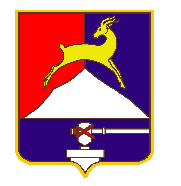 СОБРАНИЕ  ДЕПУТАТОВУСТЬ-КАТАВСКОГО ГОРОДСКОГО ОКРУГАЧЕЛЯБИНСКОЙ ОБЛАСТИ	                                           Четвертое заседаниеРЕШЕНИЕ от  25.03.2020   № 30                                                                      г. Усть-КатавОб утверждении Порядка содержания домашних  сельскохозяйственных животных на территории Усть-Катавского городского округа	На основании Федерального закона от 06.10.2003 № 131-ФЗ «Об общих принципах организации местного самоуправления в Российской Федерации», Федерального закона от 30.03.1999 № 52-ФЗ «О санитарно-эпидемиологическом благополучии населения», Закона Российской Федерации от 14.05.1999 № 4979-1 «О ветеринарии», Закона Челябинской области от 27.05.2010 № 584-ЗО «Об административных правонарушениях в Челябинской области», руководствуясь Уставом Усть-Катавского городского округа, Собрание депутатов РЕШАЕТ:          1. Утвердить Порядок содержания домашних сельскохозяйственных животных на территории Усть-Катавского городского округа (приложение ).2. Настоящее решение  опубликовать в газете «Усть-Катавская неделя» и разместить на официальном сайте администрации Усть-Катавского городского округа www.ukgo.su.           3. Организацию исполнения решения возложить на заместителя главы Усть-Катавского городского округа - начальника Управления инфраструктуры и строительства .          4.  Контроль за  выполнением данного решения возложить на председателя комиссии по законодательству, местному самоуправлению, регламенту, депутатской этике и связям с общественностью П.В. Шарабарова.Председатель Собрания депутатов Усть-Катавского городского округа                                                   А.И. ДружининГлава Усть-Катавскогогородского округа                                                                                   С.Д. Семков 								 Приложение к решению Собрания                                                                                    депутатов Усть-Катавского                                                                                    городского округа от 25.03.2020                                                                                    № 30 Порядок содержания домашних сельскохозяйственных животных на территории Усть-Катавского городского округа1. Общие положения1.1. Настоящий Порядок обязателен для исполнения на территории Усть-Катавского городского округа предприятиями, учреждениями, организациями независимо от формы собственности, частными предпринимателями при ведении животноводства, а также гражданами, содержащими сельскохозяйственных животных в личном подсобном хозяйстве.1.2. В настоящем Порядке используются следующие понятия:- домашние сельскохозяйственные животные (далее по тексту - животные) – животные, используемые для производства животноводческой или иной сельскохозяйственной продукции,  включают в себя крупнорогатый скот (коровы, быки, телята), свиней, овец, коз, лошадей, кроликов и др., а также домашнюю птицу (куры, утки, гуси, индейки и др.);- безнадзорные животные - животные, перемещающиеся вне установленных мест без надзора граждан;- потрава сельскохозяйственных культур растениеводства - последствия в виде гибели культуры растениеводства, возделываемой на приусадебных участках, частичное или полное его количественное и качественное снижение;- потрава зелёных насаждений благоустройства - последствия в виде гибели газонов, цветников, древесно-кустарниковых насаждений, расположенных на территории Усть-Катавского городского округа.1.3. Целью настоящего Порядка является упорядочение содержания животных на территории Усть-Катавского городского округа, создание условий, исключающих потраву посевов, зеленых насаждений, парков, скверов, улиц  Усть-Катавского городского округа, порчу, снижение количества и качества урожая, находящегося на приусадебных участках, причинение вреда здоровью людей и ущерба имуществу физических и юридических лиц.1.4. Содержание животных гражданами, проживающими на территории Усть-Катавского городского округа, допускается при условии соблюдения санитарно-гигиенических норм, ветеринарных норм и настоящего Порядка.2. Права владельца животного2.1. Все граждане, проживающие на территории Усть-Катавского городского округа, вправе выращивать и содержать животных.2.2. Любое животное, являющееся собственностью владельца, как всякая собственность, охраняется законом.2.3. Животное может быть изъято у владельца только по решению суда или в ином порядке в случаях, предусмотренных действующим законодательством, настоящим Порядком.3. Обязанности владельца животного3.1. Содержание животных разрешается только в предназначенных для этих целей помещениях.3.2. Владелец обязан поддерживать санитарное состояние помещения для содержания животного и прилегающей территории.3.3. Владелец животного, которое причинило какую-либо травму человеку или животному, обязан сообщить об этом в ветеринарное учреждение и предоставить животное для осмотра.3.4. Владелец животного обязан не допускать свободного выпаса и бродяжничества животных на территории Усть-Катавского городского округа.4. Порядок выпаса животных4.1. Выпас (выгул) сельскохозяйственных животных должен осуществляться на специально отведенных администрацией Усть-Катавского городского округа местах выпаса ( по заявлению гражданина) под наблюдением владельца или уполномоченного им лица.4.2. Выпас (выгул) животных разрешается на огороженной территории владельца земельного участка.4.3. Свободный выпас (выгул) животных вне мест содержания и вне отведенных для этого мест запрещается.4.4. Перемещение (прогон) животных по населенному пункту от места содержания до места пастьбы, в ветеринарное учреждение, при смене собственника и во всех других случаях допускается только в сопровождении собственника либо уполномоченного им лица.4.5. Прогон животных на территориях детских площадок, скверов, парков, автостоянок и других мест общего пользования запрещается.5.   Ответственность владельцев животных5.1. Предприятия, учреждения, организации и граждане несут ответственность за нарушение настоящего Порядка в соответствии с действующим законодательством.5.2. За нарушение настоящего Порядка владелец животного привлекается к ответственности в соответствии с действующим законодательством.5.3. Предприятия, учреждения, организации и граждане обязаны соблюдать требования настоящего Порядка, своевременно и в полном объеме реагировать на требования уполномоченных на то лиц по недопущению случаев появления на приусадебных участках, в жилой зоне городского округа, в местах общего пользования, парках, скверах, зонах отдыха граждан принадлежащих им животных, не допускать порчи зеленых насаждений.5.4. Животные, находящиеся в жилой зоне городского округа, общественных местах, скверах, парках, зонах отдыха граждан без сопровождения собственником или уполномоченным им лицом, относятся к категории безнадзорных, и к ним могут быть применены меры, предусмотренные статьями 230, 231, 232 Гражданского кодекса Российской Федерации и настоящими Правилами.5.5.  Выявление собственников безнадзорных животных в черте городского округа осуществляет Муниципальное унитарное предприятие "Городская служба благоустройства" (далее – МУП «ГСБ»), при взаимодействии с правоохранительными органами.5.6. Работники МУП «ГСБ» производят фото и (или) видео фиксацию нахождения безнадзорных животных на территории Усть-Катавского городского округа, составляют акт с полным описанием их отличительных признаков, устанавливают собственников указанных животных.5.7.  Документы, указанные в п.5.6. направляются в Функциональный орган администрации УКГО «Управление инфраструктуры и строительства», и являются основанием для составления протокола об административном правонарушении, предусмотренном ч.18 ст.3  Закона Челябинской области от 27.05.2010 г. № 584-ЗО «Об административных  правонарушениях в Челябинской области». 5.8. Протокол об административном правонарушении и собранный материал передается в административную комиссию для рассмотрения.5.9. Ущерб, причиненный животным физическим или юридическим лицам, а также  муниципальному образованию «Усть-Катавский городской округ», возмещаются собственником (владельцем) в установленном законом порядке.